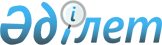 Әлеуметтік көмек көрсетудің, оның мөлшерлерін белгілеудің және мұқтаж азаматтардың жекелеген санаттарының тізбесін айқындаудың қағидаларын бекіту туралы
					
			Күшін жойған
			
			
		
					Қостанай облысы Амангелді ауданы мәслихатының 2020 жылғы 21 қыркүйектегі № 402 шешімі. Қостанай облысының Әділет департаментінде 2020 жылғы 30 қыркүйекте № 9476 болып тіркелді. Күші жойылды - Қостанай облысы Амангелді ауданы мәслихатының 2023 жылғы 5 желтоқсандағы № 62 шешімімен
      Ескерту. Күші жойылды - Қостанай облысы Амангелді ауданы мәслихатының 05.12.2023 № 62 шешімімен (алғашқы ресми жарияланған күнінен кейін күнтізбелік он күн өткен соң қолданысқа енгізіледі).
      "Қазақстан Республикасындағы жергілікті мемлекеттік басқару және өзін-өзі басқару туралы" 2001 жылғы 23 қаңтардағы Қазақстан Республикасы Заңының 6-бабына сәйкес Амангелді аудандық мәслихаты ШЕШІМ ҚАБЫЛДАДЫ:
      1. Қоса беріліп отырған Әлеуметтік көмек көрсетудің, оның мөлшерлерін белгілеудің және мұқтаж азаматтардың жекелеген санаттарының тізбесін айқындаудың қағидалары бекітілсін.
      2. Осы шешімнің қосымшасына сәйкес мәслихаттың кейбір шешімдерінің күші жойылды деп танылсын.
      3. Осы шешім алғашқы ресми жарияланған күнінен кейін күнтізбелік он күн өткен соң қолданысқа енгізіледі. Әлеуметтік көмек көрсетудің, оның мөлшерлерін белгілеудің және мұқтаж азаматтардың жекелеген санаттарының тізбесін айқындаудың қағидалары 1. Жалпы ережелер
      1. Осы Әлеуметтік көмек көрсетудің, оның мөлшерлерін белгілеудің және мұқтаж азаматтардың жекелеген санаттарының тізбесін айқындаудың қағидалары (бұдан әрі - Қағидалар) "Қазақстан Республикасындағы жергілікті мемлекеттік басқару және өзін-өзі басқару туралы" 2001 жылғы 23 қаңтардағы Қазақстан Республикасының Заңына, "Ардагерлер туралы" 2020 жылғы 6 мамырдағы Қазақстан Республикасының Заңына (бұдан әрі - Заң), Қазақстан Республикасы Үкіметінің 2013 жылғы 21 мамырдағы № 504 "Әлеуметтік көмек көрсетудің, оның мөлшерлерін белгілеудің және мұқтаж азаматтардың жекелеген санаттарының тізбесін айқындаудың үлгілік қағидаларын бекіту туралы" қаулысына (бұдан әрі - Үлгілік қағидалар) сәйкес әзірленді және әлеуметтік көмек көрсетудің, оның мөлшерлерін белгілеудің және мұқтаж азаматтардың жекелеген санаттарының тізбесін айқындаудың тәртібін белгілейді.
      2. Осы Қағидаларда пайдаланылатын негізгі терминдер мен ұғымдар:
      1) "Азаматтарға арналған үкімет" мемлекеттік корпорациясы (бұдан әрі - уәкілетті ұйым) - Қазақстан Республикасының заңнамасына сәйкес мемлекеттік қызметтерді, табиғи монополиялар субъектілерінің желілеріне қосуға арналған техникалық шарттарды беру жөніндегі қызметтерді және квазимемлекеттік сектор субъектілерінің қызметтерін көрсету, "бір терезе" қағидаты бойынша мемлекеттік қызметтерді, табиғи монополиялар субъектілерінің желілеріне қосуға арналған техникалық шарттарды беру жөніндегі қызметтерді, квазимемлекеттік сектор субъектілерінің қызметтерін көрсетуге өтініштер қабылдау және көрсетілетін қызметті алушыға олардың нәтижелерін беру жөніндегі жұмысты ұйымдастыру, сондай-ақ электрондық нысанда мемлекеттік қызметтер көрсетуді қамтамасыз ету үшін Қазақстан Республикасы Үкіметінің шешімі бойынша құрылған, орналасқан жері бойынша жылжымайтын мүлікке құқықтарды мемлекеттік тіркеуді жүзеге асыратын заңды тұлға;
      2) арнайы комиссия - өмірлік қиын жағдайдың туындауына байланысты әлеуметтік көмек көрсетуге үміткер адамның (отбасының) өтінішін қарау бойынша аудан әкімінің шешімімен құрылатын комиссия;
      3) ең төмен күнкөріс деңгейі - Қостанай облысындағы статистикалық орган есептейтін мөлшері бойынша ең төмен тұтыну себетінің құнына тең, бір адамға қажетті ең төмен ақшалай кіріс;
      4) мереке күндері - Қазақстан Республикасының ұлттық және мемлекеттік мереке күндері;
      5) отбасының (азаматтың) жан басына шаққандағы орташа табысы - отбасының жиынтық табысының айына отбасының әрбір мүшесіне келетін үлесі;
      6) өмірлік қиын жағдай - азаматтың тыныс-тіршілігін объективті түрде бұзатын, ол өз бетінше еңсере алмайтын ахуал;
      7) уәкілетті орган - жергілікті бюджет есебінен қаржыландырылатын, әлеуметтік көмек көрсетуді жүзеге асыратын ауданның халықты әлеуметтік қорғау саласындағы атқарушы органы;
      8) учаскелік комиссия - әлеуметтік көмек алуға өтініш білдірген адамдардың (отбасылардың) материалдық жағдайына тексеру жүргізу және қорытындылар дайындау үшін тиісті әкімшілік-аумақтық бірлік әкімдерінің шешімімен құрылатын комиссия;
      9) халықты жұмыспен қамту орталығы - жұмыспен қамтуға жәрдемдесудің белсенді шараларын іске асыру, жұмыссыздықтан әлеуметтік қорғауды және жұмыспен қамтуға жәрдемдесудің өзге де шараларын ұйымдастыру мақсатында ауданның жергілікті атқарушы органы құратын заңды тұлға;
      10) шекті шама - әлеуметтік көмектің бекітілген ең жоғары мөлшері.
      3. Осы Қағидалардың мақсаттары үшін әлеуметтік көмек ретінде жергілікті атқарушы органның мұқтаж азаматтардың жекелеген санаттарына (бұдан әрі - алушылар) өмірлік қиын жағдай туындаған жағдайда, сондай-ақ мереке күндеріне ақшалай нысанда көрсететін көмегі түсініледі.
      Ескерту. 3-тармақ жаңа редакцияда - Қостанай облысы Амангелді ауданы мәслихатының 21.04.2023 № 13 шешімімен (алғашқы ресми жарияланған күнінен кейін күнтізбелік он күн өткен соң қолданысқа енгізіледі және 15.02.2023 бастап туындаған қатынастарға таратылады).


      4. Әлеуметтік көмек бір рет және (немесе) мерзімді (ай сайын, жартыжылдықта 1 рет) көрсетіледі.
      5. Мерекелік күндері:
      1) 15 ақпан - Ауғанстан Демократиялық Республикасынан Кеңес әскерлерінің шектеулі контингентінің шығарылған күні;
      2) 9 мамыр - Жеңіс күні болып табылады.
      Ескерту. 5-тармақ жаңа редакцияда - Қостанай облысы Амангелді ауданы мәслихатының 21.04.2023 № 13 шешімімен (алғашқы ресми жарияланған күнінен кейін күнтізбелік он күн өткен соң қолданысқа енгізіледі және 15.02.2023 бастап туындаған қатынастарға таратылады).

 2. Әлеуметтік көмек алушылар санаттарының тізбесін айқындау және әлеуметтік көмектің мөлшерлерін белгілеу тәртібі
      6. Әлеуметтік көмек мерзімді (ай сайын, жартыжылдықта 1 рет) келесі азаматтардың санаттарына көрсетіледі:
      1) Ұлы Отан соғысының ардагерлеріне, тұрмыстық қажеттіліктеріне, табыстарын есепке алмай, ай сайын, 10 айлық есептік көрсеткіш мөлшерінде;
      2) Заңның 5, 6, 7, 8-баптарында көрсетілген ардагерлерге және басқа да адамдарға, тұрмыстық қажеттіліктеріне, табыстарын есепке алмай, ай сайын, 3 айлық есептік көрсеткіш мөлшерінде;
      3) адамның иммун тапшылығы вирусын жұқтырған балаларға, табыстарын есепке алмай, ай сайын, екі еселік ең төмен күнкөріс деңгейі мөлшерінде;
      4) білім беру гранттарының иелері, мемлекеттік бюджет төлемдерінің өзге де түрлерін алушылар болып табылатын тұлғаларды есептемегенде, алғашқы техникалық, кәсіптік, орта білімнен кейінгі не жоғары білім (бұдан әрі - білім) алушы тұлғаларға, оның ішінде:
      өтiнiш берудің алдындағы соңғы он екi айда Қостанай облысы бойынша белгiленген ең төмен күнкөрiс деңгейi шамасынан төмен жан басына шаққандағы орташа табысы бар отбасылардың жастарына;
      табыстарын есепке алмай, жергiлiктi бюджет қаражаты есебiнен оқуын жалғастыратын халықтың әлеуметтiк жағынан әлсiз топтарына жататын жастарға;
      табыстарын есепке алмай, мүгедектігі бар адамды оңалтудың жеке бағдарламасында ұсынымы бар, барлық санаттағы мүгедектігі бар адамдарға Қазақстан Республикасының оқу орындарында білім алуына байланысты, нақты құны бойынша оқу ақысын төлеу үшін оқу жылы ішінде жартыжылдықта 1 рет аударылатын 400 айлық есептік көрсеткіштен аспайтын мөлшерде көрсетiледi;
      5) туберкулездің белсенді түрімен ауыратын, мамандандырылған туберкулезге қарсы медициналық ұйымда диспансерлік есепте тұрған және амбулаториялық емдеудегі адамдарға, табыстарын есепке алмай, ай сайын, 10 айлық есептік көрсеткіштен артық емес мөлшерде.
      Ескерту. 6-тармақ жаңа редакцияда - Қостанай облысы Амангелді ауданы мәслихатының 29.11.2022 № 140 шешімімен (алғашқы ресми жарияланған күнінен кейін күнтізбелік он күн өткен соң қолданысқа енгізіледі).


      7. Біржолғы әлеуметтік көмек өмірлік қиын жағдайға тап болған келесі азаматтарға, сондай-ақ мереке күніне азаматтардың жекелеген санаттарына көрсетіледі:
      1) барлық санаттағы мүгедектігі бар адамдарға, жедел емделуге, табыстарын есепке алмай, 50 айлық есептік көрсеткіштен артық емес мөлшерде;
      2) барлық санаттағы мүгедектігі бар адамдарға, олардың санаторийлерге және оңалту орталықтарына жол жүруі мен кері қайтуына байланысты шығындарын өтеу үшін, табыстарын есепке алмай, 4 айлық есептік көрсеткіштен артық емес мөлшерде;
      3) табиғи зілзаланың немесе өрттің салдарынан зардап шеккен азаматқа (отбасына), табыстарын есепке алмай, 50 айлық есептік көрсеткіштен артық емес мөлшерде;
      4) өтініш берген тоқсанның алдындағы тоқсанда ең төмен күнкөріс деңгейі шамасынан төмен жан басына шаққандағы орташа табысы бар отбасылардың адамдарына, тұрмыстық қажеттіліктеріне, 7 айлық есептік көрсеткіштен артық емес мөлшерде;
      5) өтініш берген тоқсанның алдындағы тоқсанда ең төмен күнкөріс деңгейі шамасынан төмен жан басына шаққандағы орташа табысы бар отбасылардың адамдарына, қайтыс болған күні халықты жұмыспен қамту орталығында жұмыссыз ретінде тіркелген, қайтыс болған туыстарын, жұбайларын жерлеуге, сондай-ақ аз қамтылған отбасылардың адамдарына кәмелетке толмаған балаларын жерлеуге, 15 айлық есептік көрсеткіш мөлшерінде;
      6) Заңның 5, 6, 8-баптарында көрсетілген басқа мемлекеттер аумағындағы ұрыс қимылдары ардагерлеріне, Кеңес әскерлерінің шектеулі контингенті Ауғанстан Демократиялық Республикасынан шығарылған күніне, кірістерді есепке алмағанда:
      оқу жиындарына шақырылған және Ауғанстанға ұрыс қимылдары жүрiп жатқан кезеңде жiберiлген әскери мiндеттiлерге 50 000 (елу мың) теңге мөлшерінде;
      Ауғанстанға ұрыс қимылдары жүрiп жатқан кезеңде осы елге жүк жеткiзу үшiн жiберiлген автомобиль батальондарының әскери қызметшiлерiне 50 000 (елу мың) теңге мөлшерінде;
      бұрынғы Кеңестік Социалистік Республикалар Одағының (бұдан әрі - КСР Одағы) аумағынан Ауғанстанға жауынгерлiк тапсырмалармен ұшқан ұшу құрамының әскери қызметшiлерiне 50 000 (елу мың) теңге мөлшерінде;
      Ауғанстандағы кеңестік әскери контингентке қызмет көрсеткен, жарақат, контузия алған немесе мертіккен не ұрыс қимылдарын қамтамасыз етуге қатысқаны үшін бұрынғы КСР Одағының ордендерiмен және медальдарымен наградталған жұмысшылар мен қызметшiлерге 50 000 (елу мың) теңге мөлшерінде;
      бұрынғы КСР Одағын қорғау, әскери қызметтің өзге де міндеттерін басқа кезеңдерде атқару кезінде жаралануы, контузия алуы, мертігуі салдарынан немесе майданда болуына байланысты, сондай-ақ Ауғанстанда әскери қызметін өткеру кезінде ауруға шалдығуы салдарынан мүгедектік белгіленген әскери қызметшілерге 50 000 (елу мың) теңге мөлшерінде;
      Ауғанстандағы немесе ұрыс қимылдары кезiнде жаралануы, контузия алуы, мертігуі, ауруға шалдығуы салдарынан қаза тапқан (хабар-ошарсыз кеткен) немесе қайтыс болған әскери қызметшiлердiң отбасыларына 50 000 (елу мың) теңге мөлшерінде;
      7) Ұлы Отан соғысының ардагерлеріне, Жеңіс күніне орай, табыстарын есепке алмай, 1 500 000 (бір миллион бес жүз мың) теңге мөлшерінде;
      8) Жеңіс күніне орай, кірістерді есепке алмағанда, ардагерлерге және Заңның 6, 7, 8-баптарында көрсетілген басқа да адамдарға:
      майдандағы армия бөлiмдерiнің әскери қызметшілеріне қалалардың қорғанысына қатысқаны үшін белгiленген жеңiлдiкті шарттармен зейнетақы тағайындау үшiн 1998 жылғы 1 қаңтарға дейiн еңбек сіңірген жылдарына есептеліп жазылған, сол қалаларда Ұлы Отан соғысы кезеңінде қызмет өткерген әскери қызметшiлер, сондай-ақ бұрынғы Кеңестік Социалистік Республикалар Одағы (бұдан әрі – КСР Одағы) iшкi iстер және мемлекеттiк қауiпсiздiк органдарының басшы және қатардағы құрамының адамдарына – 100 000 теңге;
      Ұлы Отан соғысы кезеңінде майдандағы армия құрамына кiрген әскери бөлiмдерде, штабтарда, мекемелерде штаттық лауазымдар атқарған не сол кезеңдерде майдандағы армия бөлiмдерiнің әскери қызметшілеріне қалалардың қорғанысына қатысқаны үшін белгiленген жеңiлдiкті шарттармен зейнетақы тағайындау үшiн 1998 жылғы 1 қаңтарға дейiн еңбек сіңірген жылдарына есептеліп жазылған, сол қалаларда болған Кеңес Армиясының, Әскери-Теңiз Флотының, бұрынғы КСР Одағының iшкi iстер және мемлекеттiк қауiпсiздiк әскерлерi мен органдарының еріктi жалдамалы құрамының адамдарға – 100 000 теңге;
      Ұлы Отан соғысы кезеңінде майдандағы армия мен флоттың құрамына кiрген бөлiмдердiң, штабтар мен мекемелердiң құрамында полк балалары (тәрбиеленушiлерi) және юнгалар ретiнде болған адамдарға – 100 000 теңге;
      Екiншi дүниежүзiлiк соғыс жылдарында шет елдердiң аумағында партизан отрядтары, астыртын топтар және басқа да фашизмге қарсы құралымдар құрамында фашистiк Германия мен оның одақтастарына қарсы ұрыс қимылдарына қатысқан адамдарға – 100 000 теңге;
      бұрынғы КСР Одағы Қатынас жолдары халық комиссариатының, Байланыс халық комиссариатының, кәсiпшiлiк және көлiк кемелерiнiң жүзу құрамы мен авиацияның ұшу-көтерілу құрамының, Балық өнеркәсiбi халық комиссариатының, теңiз және өзен флотының, Солтүстiк теңiз жолы бас басқармасының ұшу-көтерілу құрамының арнаулы құралымдарының Ұлы Отан соғысы кезеңінде әскери қызметшiлер жағдайына көшiрiлген және ұрыс майдандарының тылдағы шекаралары, флоттардың жедел аймақтары шегiнде майдандағы армия мен флот мүдделерi үшін мiндеттер атқарған қызметкерлерi, сондай-ақ Ұлы Отан соғысының бас кезiнде басқа мемлекеттердiң порттарында еріксіз ұсталған көлiк флоты кемелерi экипаждарының мүшелерiне – 100 000 теңге;
      бұрынғы КСР Одағын қорғау, әскери қызметтiң өзге де мiндеттерiн басқа кезеңдерде атқару кезiнде жаралануы, контузия алуы, мертігуі салдарынан немесе майданда болуына байланысты мүгедектігі белгіленген әскери қызметшілерге – 100 000 теңге;
      қызметтік міндеттерін атқару кезінде жаралануы, контузия алуы, жарақат алуы салдарынан не майданда болуына байланысты ауруға шалдығуы салдарынан мүгедектігі белгіленген бұрынғы КСР Одағы мемлекеттік қауіпсіздік органдарының және ішкі істер органдарының басшы және қатардағы құрамының адамдарына – 100 000 теңге;
      Ленинград қаласындағы қоршау кезеңінде қаланың кәсіпорындарында, мекемелері мен ұйымдарында жұмыс істеген және "Ленинградты қорғағаны үшін" медалімен немесе "Қоршаудағы Ленинград тұрғыны" белгісімен наградталған азаматтарға – 60 000 теңге;
      Екінші дүниежүзілік соғыс кезеңінде фашистер мен олардың одақтастары құрған концлагерьлердегі, геттолардағы және басқа да мәжбүрлеп ұстау орындарындағы кәмелетке толмаған тұтқындарына – 100 000 теңге;
      1944 жылғы 1 қаңтар – 1951 жылғы 31 желтоқсан аралығындағы кезеңде Украина КСР, Беларусь КСР, Литва КСР, Латвия КСР, Эстония КСР аумағында болған халықты қорғаушы жойғыш батальондардың, взводтар мен отрядтардың жауынгерлерi мен командалық құрамы қатарындағы, осы батальондарда, взводтарда, отрядтарда қызметтік мiндеттерiн атқару кезiнде жаралануы, контузия алуы немесе мертігуі салдарынан мүгедектігі белгіленген адамдарға – 60 000 теңге;
      Ұлы Отан соғысында қаза тапқан (қайтыс болған, хабар-ошарсыз кеткен) жауынгерлердің ата-аналары және екінші рет некеге тұрмаған жесірлеріне, екінші рет некеге тұрмаған зайыбына (жұбайына) – 30 000 теңге;
      Ұлы Отан соғысы кезінде жаралануы, контузия алуы, мертігуі және ауруға шалыну салдарынан қайтыс болған мүгедектігі бар адамның немесе жеңілдіктер бойынша Ұлы Отан соғысы кезінде жаралануы, контузия алуы, мертігуі және ауруға шалыну салдарынан мүгедектігі бар деп теңестiрiлген адамның екiншi рет некеге тұрмаған зайыбына (жұбайына) - 30 000 теңге;
      жаралануы, контузия алуы, мертігуі және ауруға шалдығуы (құқыққа қайшы келетiндердi қоспағанда) салдарынан мүгедектігі бар адамдар деп танылған, Ұлы Отан соғысының қайтыс болған қатысушысының, партизанның, астыртын әрекет етушiнің, "Ленинградты қорғағаны үшiн" медалiмен немесе "Қоршаудағы Ленинград тұрғыны" белгiсiмен наградталған азаматтың екінші рет некеге тұрмаған зайыбына (жұбайына) – 30 000 теңге;
      Ұлы Отан соғысы жылдарында тылдағы қажырлы еңбегі мен мінсіз қызметі үшін бұрынғы КСР Одағының ордендерімен және медальдарымен наградталған адамдарға, сондай-ақ 1941 жылғы 22 маусым – 1945 жылғы 9 мамыр аралығында кемiнде алты ай жұмыс iстеген (қызмет өткерген) және Ұлы Отан соғысы жылдарында тылдағы қажырлы еңбегi мен мiнсiз әскери қызметі үшін бұрынғы КСР Одағының ордендерiмен және медальдарымен наградталмаған адамдарға – 30 000 теңге;
      осы Қағидалардың 7-тармағының 6) тармақшасында көрсетілген адамдарды қоспағанда, Заңның 5, 6, 7, 8-баптарында көрсетілген адамдардың басқа санаттарына 5 айлық есептік көрсеткіш мөлшерінде.
      Ескерту. 7-тармақ жаңа редакцияда - Қостанай облысы Амангелді ауданы мәслихатының 21.04.2023 № 13 шешімімен (алғашқы ресми жарияланған күнінен кейін күнтізбелік он күн өткен соң қолданысқа енгізіледі және 15.02.2023 бастап туындаған қатынастарға таратылады).


      8. Азаматтарды өмірлік қиын жағдай туындаған кезде мұқтаждар санатына жатқызу үшін мыналар:
      1) Қазақстан Республикасының заңнамасында көзделген негіздемелер;
      2) табиғи зілзаланың немесе өрттің салдарынан азаматқа (отбасына) не оның мүлкіне зиян келтіру не әлеуметтік мәні бар аурулардың болуы;
      3) жергілікті өкілді органдармен ең төмен күнкөрiс деңгейiне еселiк қатынаста белгiлейтiн шектен аспайтын жан басына шаққандағы орташа табыстың болуы негіздеме болып табылады.
      9. Жан басына шаққандағы орташа табыстың шегі Қостанай облысы бойынша бір еселік ең төмен күнкөрiс деңгейi мөлшерінде белгіленеді.
      10. Табиғи зілзаланың немесе өрттің салдарынан өмірлік қиын жағдай туындаған кезде, әлеуметтік көмек көрсетілген оқиғалар туындаған күннен бастап үш айдан кешіктірілмей көрсетіледі.
      11. Әрбiр жекелеген жағдайда көрсетiлетiн әлеуметтiк көмек мөлшерiн арнайы комиссия айқындайды және оны әлеуметтiк көмек көрсету қажеттiлiгi туралы қорытындыда көрсетедi. 3. Әлеуметтік көмек көрсету тәртібі
      12. Мереке күндеріне әлеуметтік көмек алушылардан өтініштер талап етілмей уәкiлеттi ұйымның не өзге де ұйымдардың ұсынымы бойынша жергілікті атқарушы орган бекітетін тізім бойынша көрсетіледі.
      Ескерту. 12-тармақ жаңа редакцияда - Қостанай облысы Амангелді ауданы мәслихатының 21.04.2023 № 13 шешімімен (алғашқы ресми жарияланған күнінен кейін күнтізбелік он күн өткен соң қолданысқа енгізіледі және 15.02.2023 бастап туындаған қатынастарға таратылады).


      13. Ай сайынғы әлеуметтік көмекті алу үшін:
      осы Қағидалардың 6-тармағының 1), 2) тармақшаларында көрсетілген, бірінші рет өтініш берген адамдар өтінішке қоса мынадай құжаттарды:
      1) жеке басын куәландыратын құжатты (жеке басын сәйкестендіру үшін қажет);
      2) өтініш берушінің әлеуметтік мәртебесін растайтын құжатты ұсынады;
      осы Қағидалардың 6-тармағының 3) тармақшасында көрсетілген адамдар (отбасылар) не заңды өкілі өтінішке қоса мынадай құжаттарды:
      1) жеке басын куәландыратын құжатты (жеке басын сәйкестендіру үшін қажет);
      2) адамның иммун тапшылығы вирусы ауруын растайтын құжатты.
      Ескерту. 13-тармақ жаңа редакцияда - Қостанай облысы Амангелді ауданы мәслихатының 21.04.2023 № 13 шешімімен (алғашқы ресми жарияланған күнінен кейін күнтізбелік он күн өткен соң қолданысқа енгізіледі және 15.02.2023 бастап туындаған қатынастарға таратылады).


      14. Өмірлік қиын жағдай туындаған кезде әлеуметтік көмек алу үшін өтініш беруші өзінің немесе отбасының атынан уәкілетті органға өтінішке қоса мынадай құжаттарды:
      1) жеке басын куәландыратын құжатты (жеке басын сәйкестендіру үшін қажет);
      2) осы Қағидалардың 6-тармағының 4) тармақшасы екінші абзацында, 7-тармағының 4, 5) тармақшаларында көрсетілген адамның (отбасы мүшелерінің) табыстары туралы мәліметтерді;
      3) өмірлік қиын жағдайдың туындағанын растайтын актіні және/немесе құжатты ұсынады.
      Ескерту. 14-тармақ жаңа редакцияда - Қостанай облысы Амангелді ауданы мәслихатының 21.04.2023 № 13 шешімімен (алғашқы ресми жарияланған күнінен кейін күнтізбелік он күн өткен соң қолданысқа енгізіледі және 15.02.2023 бастап туындаған қатынастарға таратылады).


      15. Салыстырып тексеру үшін құжаттардың төлнұсқалары ұсынылады, содан кейін құжаттардың төлнұсқалары өтініш берушіге қайтарылады.
      16. Өмірлік қиын жағдай туындаған кезде әлеуметтік көмек көрсетуге өтініш келіп түскен кезде уәкілетті орган немесе ауыл, ауылдық округтің әкімі бір жұмыс күні ішінде өтініш берушінің құжаттарын адамның (отбасының) материалдық жағдайына тексеру жүргізу үшін учаскелік комиссияға жібереді.
      17. Учаскелік комиссия құжаттарды алған күннен бастап екі жұмыс күні ішінде өтініш берушіге тексеру жүргізеді, оның нәтижелері бойынша Үлгілік қағидалардың 2, 3-қосымшаларына сәйкес нысандар бойынша адамның (отбасының) материалдық жағдайы туралы акті жасайды, адамның (отбасының) әлеуметтік көмекке мұқтаждығы туралы қорытынды дайындайды және оларды уәкілетті органға немесе ауыл, ауылдық округ әкіміне жібереді.
      Ауыл, ауылдық округ әкімі учаскелік комиссияның актісі мен қорытындысын алған күннен бастап екі жұмыс күні ішінде оларды қоса берілген құжаттармен уәкілетті органға жібереді.
      18. Әлеуметтік көмек көрсету үшін құжаттар жетіспеген жағдайда уәкілетті орган әлеуметтік көмек көрсетуге ұсынылған құжаттарды қарау үшін қажетті мәліметтерді тиісті органдардан сұратады.
      19. Өтініш берушінің қажетті құжаттарды олардың бүлінуіне, жоғалуына байланысты ұсынуға мүмкіндігі болмаған жағдайда уәкілетті орган тиісті мәліметтерді қамтитын өзге уәкілетті органдар мен ұйымдардың деректері негізінде әлеуметтік көмек тағайындау туралы шешім қабылдайды.
      20. Уәкілетті орган учаскелік комиссиядан немесе ауыл, ауылдық округ әкімінен құжаттар келіп түскен күннен бастап бір жұмыс күні ішінде Қазақстан Республикасының заңнамасына сәйкес адамның (отбасының) жан басына шаққандағы орташа табысын есептеуді жүргізеді және құжаттардың толық пакетін арнайы комиссияның қарауына ұсынады.
      21. Арнайы комиссия құжаттар келіп түскен күннен бастап екі жұмыс күні ішінде әлеуметтік көмек көрсету қажеттілігі туралы қорытынды шығарады, оң қорытынды болған кезде әлеуметтік көмектің мөлшерін көрсетеді.
      22. Уәкілетті орган өтініш берушінің әлеуметтік көмек алуға құжаттарын тіркеген күннен бастап сегіз жұмыс күні ішінде қабылданған құжаттар мен арнайы комиссияның әлеуметтік көмек көрсету қажеттілігі туралы қорытындысының негізінде әлеуметтік көмек көрсету не көрсетуден бас тарту туралы шешім қабылдайды.
      Осы Қағидалардың 18 және 19-тармақтарында көрсетілген жағдайларда уәкілетті орган өтініш берушіден немесе ауыл, ауылдық округтің әкімінен құжаттарды қабылдаған күннен бастап жиырма жұмыс күні ішінде әлеуметтік көмек көрсету не көрсетуден бас тарту туралы шешім қабылдайды.
      23. Уәкілетті орган шешім қабылдаған күннен бастап үш жұмыс күні ішінде қабылданған шешім туралы (бас тартқан жағдайда - негіздемесін көрсете отырып) өтініш берушіні жазбаша хабардар етеді.
      24. Әлеуметтік көмек көрсетуден бас тарту:
      1) өтініш беруші ұсынған мәліметтердің дәйексіздігі анықталған;
      2) өтініш беруші адамның (отбасының) материалдық жағдайына тексеру жүргізуден бас тартқан, жалтарған;
      3) адамның (отбасының) жан басына шаққандағы орташа табысы әлеуметтік көмек көрсету үшін жергілікті өкілді орган белгілеген шектен артқан жағдайларда жүзеге асырылады.
      25. Әлеуметтiк көмекті төлеу уәкілетті органмен екiншi деңгейдегi банктер немесе банктiк операциялардың тиiстi түрлерiне Қазақстан Республикасы Ұлттық Банкiнiң лицензиясы бар ұйымдар арқылы әлеуметтiк көмек алушының банктiк шотына ақшалай қаражатты аудару жолымен жүзеге асырылады.
      26. Әлеуметтік көмек ұсынуға шығыстарды қаржыландыру ауданның бюджетінде көзделген ағымдағы қаржы жылына арналған қаражат шегінде жүзеге асырылады. 4. Көрсетілетін әлеуметтік көмекті тоқтату және қайтару үшін негіздер
      27. Әлеуметтік көмек:
      1) алушы қайтыс болған;
      2) алушы тиісті әкімшілік-аумақтық бірліктің шегінен тыс тұрақты тұруға кеткен;
      3) алушыны мемлекеттік медициналық-әлеуметтік мекемелерге тұруға жіберген;
      4) өтініш беруші ұсынған мәліметтердің дәйексіздігі анықталған жағдайларда тоқтатылады.
      Әлеуметтік көмекті төлеу көрсетілген жағдаяттар туындаған айдан бастап тоқтатылады.
      28. Артық төленген сомалар ерікті немесе Қазақстан Республикасының заңнамасында белгіленген өзгеше тәртіппен қайтаруға жатады. 5. Қорытынды ереже
      29. Әлеуметтік көмек көрсету мониторингі мен есепке алуды уәкілетті орган "Е-Собес" автоматтандырылған ақпараттық жүйесінің дерекқорын пайдалана отырып жүргізеді. Мәслихаттың күшi жойылған кейбiр шешiмдерiнiң тiзбесi
      1. Мәслихаттың "Әлеуметтік көмек көрсетудің, оның мөлшерлерін белгілеудің және мұқтаж азаматтардың жекелеген санаттарының тізбесін айқындаудың қағидаларын бекіту туралы" 2017 жылғы 23 ақпандағы № 97 шешімі (2017 жылғы 29 наурызда Қазақстан Республикасы нормативтiк құқықтық актілерiнiң эталондық бақылау банкiнде жарияланған, Нормативтік құқықтық актілерді мемлекеттік тіркеу тізілімінде № 6915 болып тіркелген).
      2. Мәслихаттың "Мәслихаттың 2017 жылғы 23 ақпандағы № 97 "Әлеуметтік көмек көрсетудің, оның мөлшерлерін белгілеудің және мұқтаж азаматтардың жекелеген санаттарының тізбесін айқындаудың қағидаларын бекіту туралы" шешіміне өзгерістер мен толықтырулар енгізу туралы" 2019 жылғы 4 мамырдағы № 290 шешімі (2019 жылғы 9 мамырда Қазақстан Республикасы нормативтiк құқықтық актілерiнiң эталондық бақылау банкiнде жарияланған, Нормативтік құқықтық актілерді мемлекеттік тіркеу тізілімінде № 8414 болып тіркелген).
      3. Мәслихаттың "Мәслихаттың 2017 жылғы 23 ақпандағы № 97 "Әлеуметтік көмек көрсетудің, оның мөлшерлерін белгілеудің және мұқтаж азаматтардың жекелеген санаттарының тізбесін айқындаудың қағидаларын бекіту туралы" шешіміне өзгеріс енгізу туралы" 2019 жылғы 13 маусымдағы № 303 шешімі (2019 жылғы 24 маусымда Қазақстан Республикасы нормативтiк құқықтық актілерiнiң эталондық бақылау банкiнде жарияланған, Нормативтік құқықтық актілерді мемлекеттік тіркеу тізілімінде № 8543 болып тіркелген).
      4. Мәслихаттың "Мәслихаттың 2017 жылғы 23 ақпандағы № 97 "Әлеуметтік көмек көрсетудің, оның мөлшерлерін белгілеудің және мұқтаж азаматтардың жекелеген санаттарының тізбесін айқындаудың қағидаларын бекіту туралы" шешіміне өзгерістер енгізу туралы" 2020 жылғы 5 ақпандағы № 349 шешімі (2020 жылғы 7 ақпанда Қазақстан Республикасы нормативтiк құқықтық актілерiнiң эталондық бақылау банкiнде жарияланған, Нормативтік құқықтық актілерді мемлекеттік тіркеу тізілімінде № 8952 болып тіркелген).
      5. Мәслихаттың "Мәслихаттың 2017 жылғы 23 ақпандағы № 97 "Әлеуметтік көмек көрсетудің, оның мөлшерлерін белгілеудің және мұқтаж азаматтардың жекелеген санаттарының тізбесін айқындаудың қағидаларын бекіту туралы" шешіміне өзгерістер енгізу туралы" 2020 жылғы 12 наурыздағы № 367 шешімі (2020 жылғы 31 наурызда Қазақстан Республикасы нормативтiк құқықтық актілерiнiң эталондық бақылау банкiнде жарияланған, Нормативтік құқықтық актілерді мемлекеттік тіркеу тізілімінде № 9067 болып тіркелген).
					© 2012. Қазақстан Республикасы Әділет министрлігінің «Қазақстан Республикасының Заңнама және құқықтық ақпарат институты» ШЖҚ РМК
				
      Сессия төрайымы 

Д. Есмагамбетова

      Амангелді аудандық мәслихатының хатшысы 

К. Кеделбаев
Амангелді аудандық
мәслихатының
2020 жылғы 21 қыркүйектегі
№ 402 шешімімен
бекітілгенАмангелді аудандық
мәслихатының
2020 жылғы 21 қыркүйектегі
№ 402 шешіміне
қосымша